Klubbrenn tirsdag 15/1-19 klokken 1800Rennet går i klassisk stil0-10 år så gjennomføres rennet som runderenn. Det blir en runde på ca 600 meter som det er valgfritt hvor mange runder man går.Fra 11 år opp over så er det normale distanser. Start for 11 år og opp til senior er fra 1800 til 1810.Startkontingent for alle klubbrenn kr. 300,-, for 2 familiemedlemmer kr. 500,- og kr. 600,- for 3 familiemedlemmer eller flere. Enkeltrenn kr. 100,-. Vi tar vipps og cash!Det er gratis påmelding for de på som går på idrettsskole 1 og 2 klasse. Disse er allerede lagt inn i startlisten så de trenger kun å hente ut startnummer.Påmelding sendes til post@gravstein.no eller på skihytta. Påmelding må skje innen 45 min før start og henting av startnummer 30 min før start.Det vil bli mulighet til å kjøpe kveldsmat på skihytta etter rennet.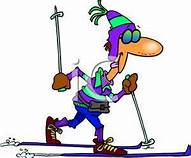 Styret